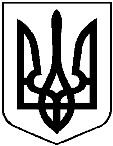  УКРАЇНА ХУСТСЬКА  МІСЬКА  РАДА    СЕСІЯ   VІІ   СКЛИКАННЯРІШЕННЯ №Про затвердження Правил розміщеннязовнішньої реклами  та Порядку встановлення вивісок у м. Хуст	З метою впорядкування розташування рекламних конструкцій, поліпшення естетично-художнього вигляду міста, збереження історичного середовища, удосконалення правового регулювання порядку розміщення вивісок на території міста Хуст, керуючись статтею 26 Закону України «Про місцеве самоврядування в Україні», статтею 16 Закону України «Про рекламу», Постановою від 29.12.2003           № 2067 «Про затвердження типових правил розміщення зовнішньої реклами», „Про благоустрій населених пунктів”, „Про основи містобудування”, „Про охорону культурної спадщини”, відповідно до Правил благоустрою міста Хуст, затверджених рішенням ХIV сесії міської ради V скликання від 28 січня 2010 року № 1616, сесія міської ради вирішила:1. Затвердити Правила розміщення зовнішньої реклами у місті Хуст згідно з додатком 1.2. Затвердити склад робочого органу з питань розміщення зовнішньої реклами у місті Хуст згідно з  додатком 2.3. Затвердити примірний договір про користування місцем розташування зовнішніх рекламних засобів, що перебуває у комунальній власності згідно з додатком 3.3. Затвердити Порядок встановлення вивісок в місті Хуст згідно з додатком 4.4. Затвердити форму технічного паспорта вивіски згідно з додатком 5.5. Затвердити примірний зразок заяви на реєстрацію технічного паспорта вивіски згідно з додатком 6.6. Встановити, що дозволи на розміщення зовнішньої реклами, надані до набрання чинності даного рішення, є дійсними до закінчення строку їх дії.7. Рішення набирає чинності з дня його опублікування в засобах масової інформації та на офіційному веб – сайті Хустської міської ради.8. Контроль за виконанням даного рішення покласти на постійну депутатську комісію з питань житлово – комунального господарства та містобудування  Хустської міської ради (голова – Гомечко М.В.).          .         .2017 м. ХустМІСЬКИЙ ГОЛОВАВ. КАЩУК